Before attaching any rotors or camera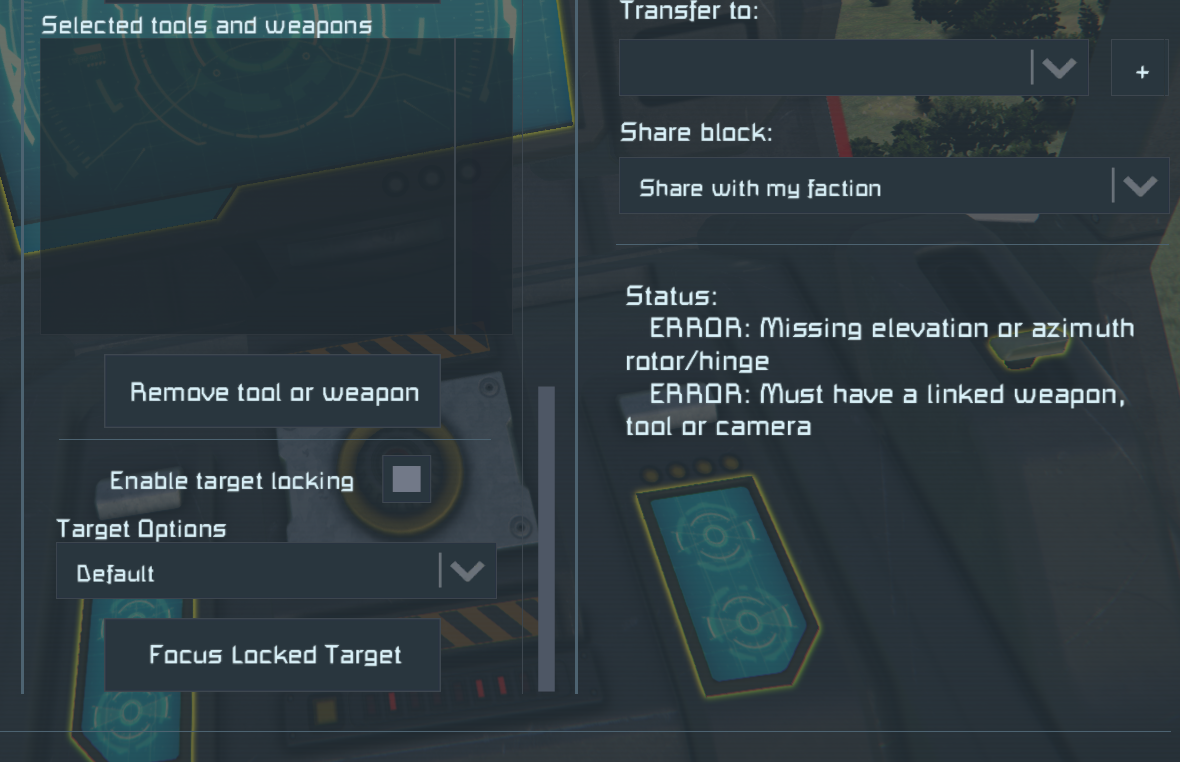 With Rotors assigned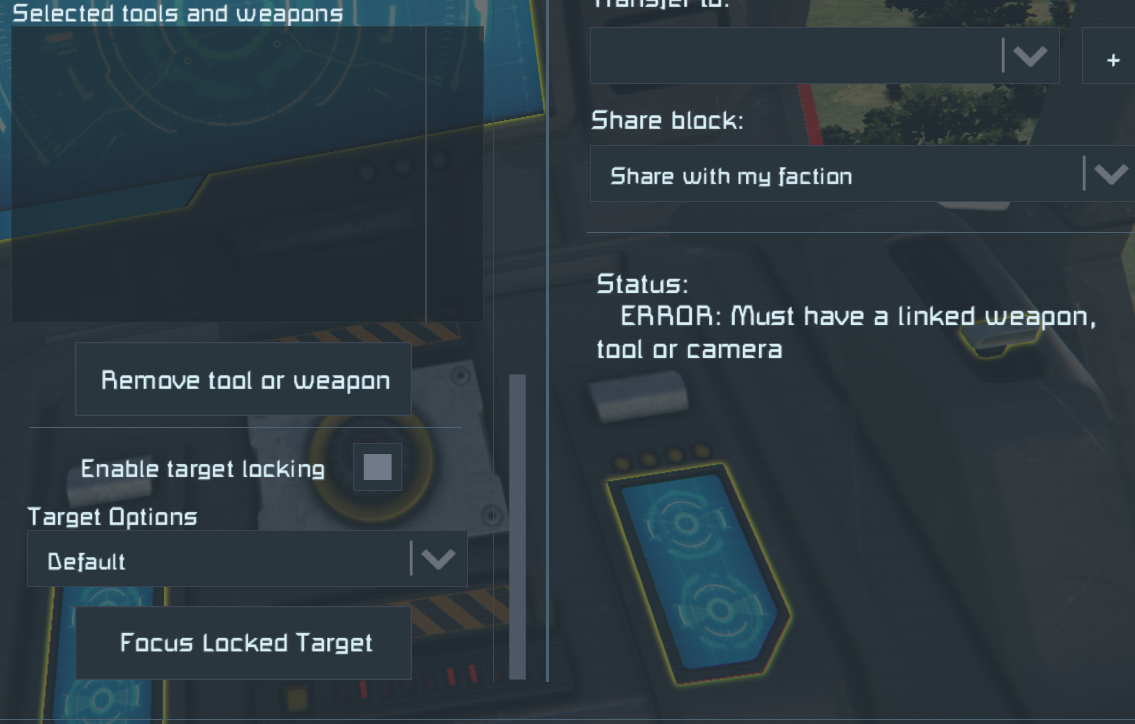 With a random camera assigned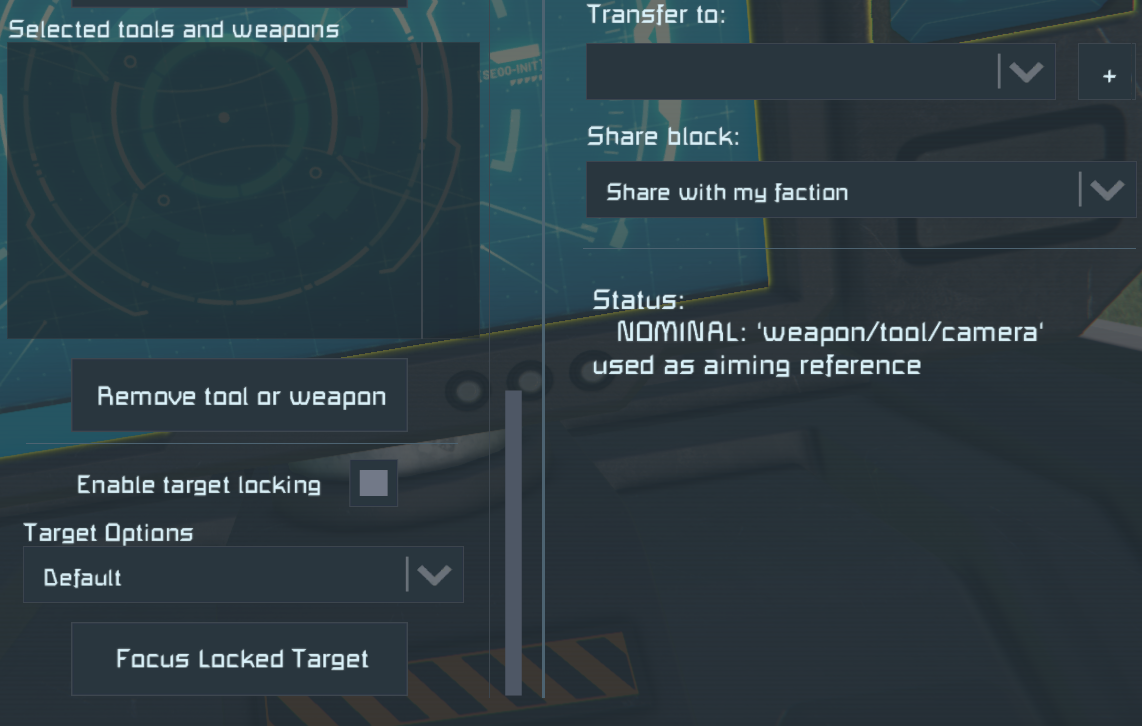 After changing assigned camera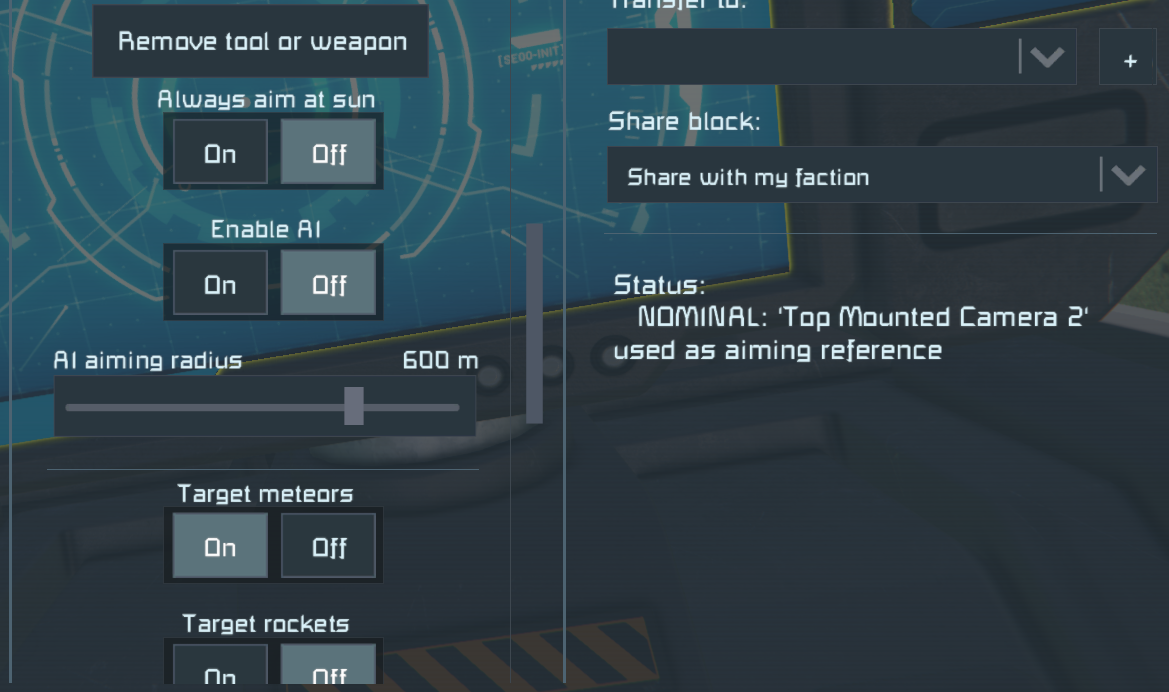 